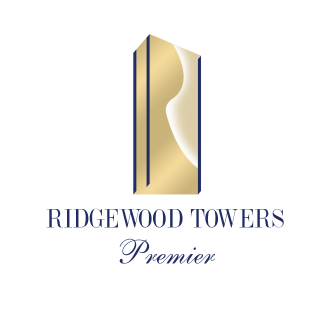 We know you’re quite excited to view your DREAM CONDO unit.But first, please fill in your details below and we’ll help make your DREAM a REALITY.   Full Name:					   Email Address:   Mobile Number:				   Job/Position:   Residential Address:   Country:                                              Age: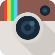 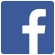 /ridgewoodtowerspremierofficial